         Αριθ. Πρωτ. 349                                              Γιαννιτσά 12-09- 2022ΣΥΜΠΛΗΡΩΜΑΤΙΚΗ ΕΙΔΙΚΗ ΠΡΟΚΗΡΥΞΗ Β΄ ΕΘΝΙΚΗΣ ΚΑΤΗΓΟΡΙΑΣ - ΠΕΡΙΦΕΡΕΙΑΚΟ ΠΡΩΤΑΘΛΗΜΑ ΓΥΝΑΙΚΩΝΕΝΩΣΗΣ ΣΩΜΑΤΕΙΩΝ ΠΕΤΟΣΦΑΙΡΙΣΗΣ ΜΑΚΕΔΟΝΙΑΣ ΑΓΩΝΙΣΤΙΚΗΣ ΠΕΡΙΟΔΟΥ 2022 - 2023Σύμφωνα με τις διατάξεις του Καταστατικού, του Εσωτερικού Κανονισμού της ΕΟΠΕ, του Γενικού Κανονισμού Οργάνωσης και Διεξαγωγής Πρωταθλημάτων, του Διεθνούς Κανονισμού Πετοσφαίρισης, του νόμου 2725/99  και τις τροποποιήσεις αυτού, της Γενικής Προκήρυξης Πρωταθλημάτων Πετοσφαίρισης Αγωνιστικής Περιόδου 2022-2023 με αριθ. πρωτ. . 2938/07-07-2022 και της Ειδικής Προκήρυξης Β Εθνικής Κατηγορίας - Περιφερειακού Πρωταθλήματος Γυναικών με αριθ. Πρωτ. 3362/30-08-2022, συμπληρώνεται όπως παρακάτω       Άρθρο 1ο :  ΣΩΜΑΤΕΙΑ ΠΟΥ ΕΧΟΥΝ ΔΙΚΑΙΩΜΑ ΣΥΜΜΕΤΟΧΗΣα) ………………………………………………………………………………………………………….…Θα  διεξαχθεί πρωτάθλημα δύο γύρων ένας προς όλους με βαθμολογία Ποινές και χρηματικά πρόστιμα σωματείων ισχύουν όπως ορίζει η Ειδική Προκήρυξη Β Εθνικής Κατηγορίας – Εθνικό Περιφερειακό Πρωτάθλημα Γυναικών.………………………………………………………………………………………………………………….Άρθρο 2ο : ΥΠΟΒΟΛΗ ΔΗΛΩΣΕΩΝ ΣΥΜΜΕΤΟΧΗΣ – ΕΝΑΡΞΗ ΠΡΩΤΑΘΛΗΜΑΤΟΣ    α)………………………………………………………………………………………………………………γ) Χρόνος διεξαγωγής : 12-11-2022 έως 08-04-2023. Ημέρα διεξαγωγής : ΣΑΒΒΑΤΟ΄Αρθρο 5ο: ΓΗΠΕΔΑ ΑΓΩΝΩΝ - ΥΠΟΧΡΕΩΣΕΙΣ ΓΗΠΕΔΟΥΧΩΝ ΣΩΜΑΤΕΙΩΝ………………………………………………………………………………………………………………..3) Φύλλο αγώνα τα γηπεδούχα σωματεία έχουν την υποχρέωση να προσκομίσουν το μπλοκ των Φ.Α στη γραμματεία το Φ. Α συντάσσετε σε τέσσερα αντίγραφα . Το πρώτο που θεωρείτε και το πρωτότυπο, παραδίδεται στον παρατηρητή αγώνα, εάν υπάρχει, αν δεν υπάρχει σε έναν από τους διαιτητές, το δεύτερο και τρίτο στους υπεύθυνους των δυο ομάδων, το δε τελευταίο παραμένει στο μπλοκ. η κυκλοφορία του Φ.Α στα χέρια τρίτων απαγορεύεται. ………………………………………………………………………………………………………………..΄Αρθρο 11ο: ΣΥΝΘΕΣΗ ΟΜΑΔΩΝ………………………………………………………………………………………………………………..Η έκδοση Ειδικού Δελτίου για κάθε άτομο που θα κάθεται στον πάγκο της ομάδας τους, θα στοιχίζει 5 ευρώ.………………………………………………………………………………………………………………….΄Αρθρο 14ο: ΟΙΚΟΝΟΜΙΚΑ ΘΕΜΑΤΑ ……………………………………………………………………………………………………….    Η αποζημίωση των διαιτητών καταβάλλεται από το γηπεδούχο σωματείο, ενώ η μετακίνηση και η ημεραργία (όπου υπάρχει) καταβάλλεται εξ΄ ημισείας  από τα διαγωνιζόμενα σωματεία. Σε περίπτωση που κάποιο σωματείο δεν καταβάλει στους παράγοντες του αγώνα  τα έξοδα που του αναλογούν, ο αγώνας δεν θα διεξάγεται και η ομάδα που δεν καταβάλλει τα παραπάνω έξοδα, θα χάνει τον αγώνα με 3-0 σετ και 75-0 πόντους. Σε περίπτωση που αυτό επαναληφθεί πάνω από τρείς (3) φορές τότε από τον επόμενο αγώνα η ομάδα που δεν καταβάλει τα αναλογούντα έξοδα, είτε γηπεδούχος είτε φιλοξενούμενη, θα μηδενίζεται, υπό την έννοια της μη παρουσίας στο γήπεδο (άρθρο 22 περ. α. του Γενικού Κανονισμού Οργάνωσης και Διεξαγωγής Πρωταθλημάτων με όλες τις εντεύθεν προβλεπόμενες βαθμολογικές συνέπειες.) Για τηνΕΝΩΣΗ ΣΩΜΑΤΕΙΩΝ ΠΕΤΟΣΦΑΙΡΙΣΗΣ ΜΑΚΕΔΟΝΙΑΣ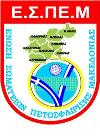 Β΄ ΔΙΟΙΚΗΤΙΚΗ  ΠΕΡΙΦΕΡΕΙΑ  Ε.Ο.ΠΕ.ΕΝΩΣΗ  ΣΩΜΑΤΕΙΩΝΠΕΤΟΣΦΑΙΡΙΣΗΣ  ΜΑΚΕΔΟΝΙΑΣ Μ. ΑΛΕΞΑΝΔΡΟΥ  3 (Δ.Α.Κ.  ΓΙΑΝΝΙΤΣΩΝ)Τ.Θ.  168  –  58100  ΓΙΑΝΝΙΤΣΑΣΦΚ ΠΙΕΡΙΚΟΣ ΚΑΤΕΡΙΝΗΣΓΣ ΚΟΖΑΝΗΣΓΣ ΓΡΕΒΕΝΩΝΜ. ΑΛΕΞΑΝΔΡΟΣ ΓΙΑΝΝΙΤΣΩΝΓΑΣ ΑΛΕΞΑΝΔΡΕΙΑΣ ΑΣ ΠΟΣΕΙΔΩΝ ΒΕΡΟΙΑΣΑΠ ΚΑΣΤΟΡΙΑΣΦΣ ΠΑΝΘΗΡΕΣ ΚΟΖΑΝΗΣΑΟΠ ΜΙΛΩΝΑΣ ΓΙΑΝΝΙΤΣΩΝΑΠΣ ΗΦΑΙΣΤΟΣ ΦΛΩΡΙΝΑΣ                     Ο ΠΡΟΕΔΡΟΣ                       ΔΗΜΗΤΡΙΑΔΗΣ  ΠΥΘΑΓΟΡΑΣ       Ο ΓΕΝ. ΓΡΑΜΜΑΤΕΑΣ        ΚΥΡΙΑΚΟΥ ΚΩΝ/ΝΟΣ